Jesus, Our Savior, Was Born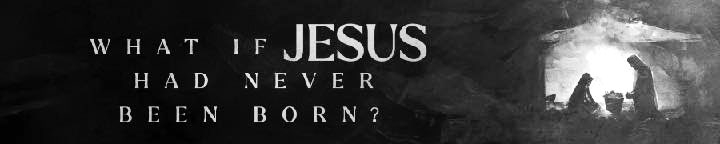 December 24, 2023Therefore, if anyone is in Christ, he is a new creation. The old has passed away; behold, the new has come. 2 Corinthians 5:17 (ESV)Jesus was born to save us from our sins.Now the birth of Jesus Christ took place in this way. When his mother Mary had been betrothed to Joseph, before they came together she was found to be with child from the Holy Spirit. And her husband Joseph, being a just man and unwilling to put her to shame, resolved to divorce her quietly. But as he considered these things, behold, an angel of the Lord appeared to him in a dream, saying, “Joseph, son of David, do not fear to take Mary as your wife, for that which is conceived in her is from the Holy Spirit. She will bear a son, and you shall call his name Jesus, for he will save his people from their sins.” Matthew 1:18–21 (ESV)And in the same region there were shepherds out in the field, keeping watch over their flock by night. And an angel of the Lord appeared to them, and the glory of the Lord shone around them, and they were filled with great fear. And the angel said to them, “Fear not, for behold, I bring you good news of great joy that will be for all the people. For unto you is born this day in the city of David a Savior, who is Christ the Lord. 
Luke 2:8–11 (ESV)(Simeon) “Lord, now you are letting your servant depart in peace, according to your word; for my eyes have seen your salvation that you have prepared in the presence of all peoples,… Luke 2:29–31 (ESV)They said to the woman, “It is no longer because of what you said that we believe, for we have heard for ourselves, and we know that this is indeed the Savior of the world.” John 4:42 (ESV)Jesus saved sinful people in the Bible.ZacchaeusAnd when Jesus came to the place, he looked up and said to him, “Zacchaeus, hurry and come down, for I must stay at your house today.” So he hurried and came down and received him joyfully. And when they saw it, they all grumbled, “He has gone in to be the guest of a man who is a sinner.” Luke 19:5–7 (ESV)And Zacchaeus stood and said to the Lord, “Behold, Lord, the half of my goods I give to the poor. And if I have defrauded anyone of anything, I restore it fourfold.” Luke 19:8 (ESV)For the Son of Man came to seek and to save the lost. Luke 19:10 (ESV)Mary Magdalene…and also some women who had been healed of evil spirits and infirmities: Mary, called Magdalene, from whom seven demons had gone out,… 
Luke 8:2 (ESV)Now when he rose early on the first day of the week, he appeared first to Mary Magdalene, from whom he had cast out seven demons. She went and told those who had been with him, as they mourned and wept. Mark 16:9–10 (ESV)Jesus saves sinful people today.John NewtonMel TrotterJacob DeShazer and Mitsubishi FuchidaChief TaririJesus was born to save me from my sins.Jesus was born to save me from the consequences of my sins.If we confess our sins, he is faithful and just to forgive us our sins and to cleanse us from all unrighteousness. 1 John 1:9 (ESV)There is therefore now no condemnation for those who are in Christ Jesus. Romans 8:1 (ESV)
Jesus was born to take away the guilt and shame of my sins.…let us draw near with a true heart in full assurance of faith, with our hearts sprinkled clean from an evil conscience and our bodies washed with pure water. Hebrews 10:22 (ESV)Jesus was born to set me free from the power of sin.We know that our old self was crucified with him in order that the body of sin might be brought to nothing, so that we would no longer be enslaved to sin. For one who has died has been set free from sin. Romans 6:6–7 (ESV)Jesus was born to set me free from the presence of sin.And this is the promise that he made to us—eternal life. 1 John 2:25 (ESV)Jesus said to her, “I am the resurrection and the life. Whoever believes in me, though he die, yet shall he live,…” John 11:25 (ESV)“He will wipe away every tear from their eyes, and death shall be no more, neither shall there be mourning, nor crying, nor pain anymore, for the former things have passed away.” Revelation 21:4 (ESV)What about me?Jesus’ birth changed education, medicine, science, civilization, arts, and politics. The most important thing Jesus came to change was to save me from my sins.If I haven’t asked Jesus to save me from the consequences, shame, guilt, power, and presence of my sins and to make me into a new creation, do that today.Jesus, I come to you right now. I ask you to take away my sins. Come into my heart to make me a new person right now. I ask your death on the cross to take away my sin and all the aspects of it. Make me your own. Wash away clean. Make me into a new creation through Jesus. Amen.This Christmas, as I open gifts and spend time with family, be filled with gratitude for Jesus. He is my savior and the savior of the world. 